Приложение № 2к постановлению администрацииСлюдянского муниципального районаот 07.07.2022 № 360И.о. начальника Управлениясоциально-экономического развитияадминистрации Слюдянского                                                                                     Л.Г. Пестова   муниципального района                                                                                          Схема размещения нестационарного объекта по адресу: г. Слюдянка, парк Железнодорожник, кадастровый номер земельного участка 38:25:010125:1531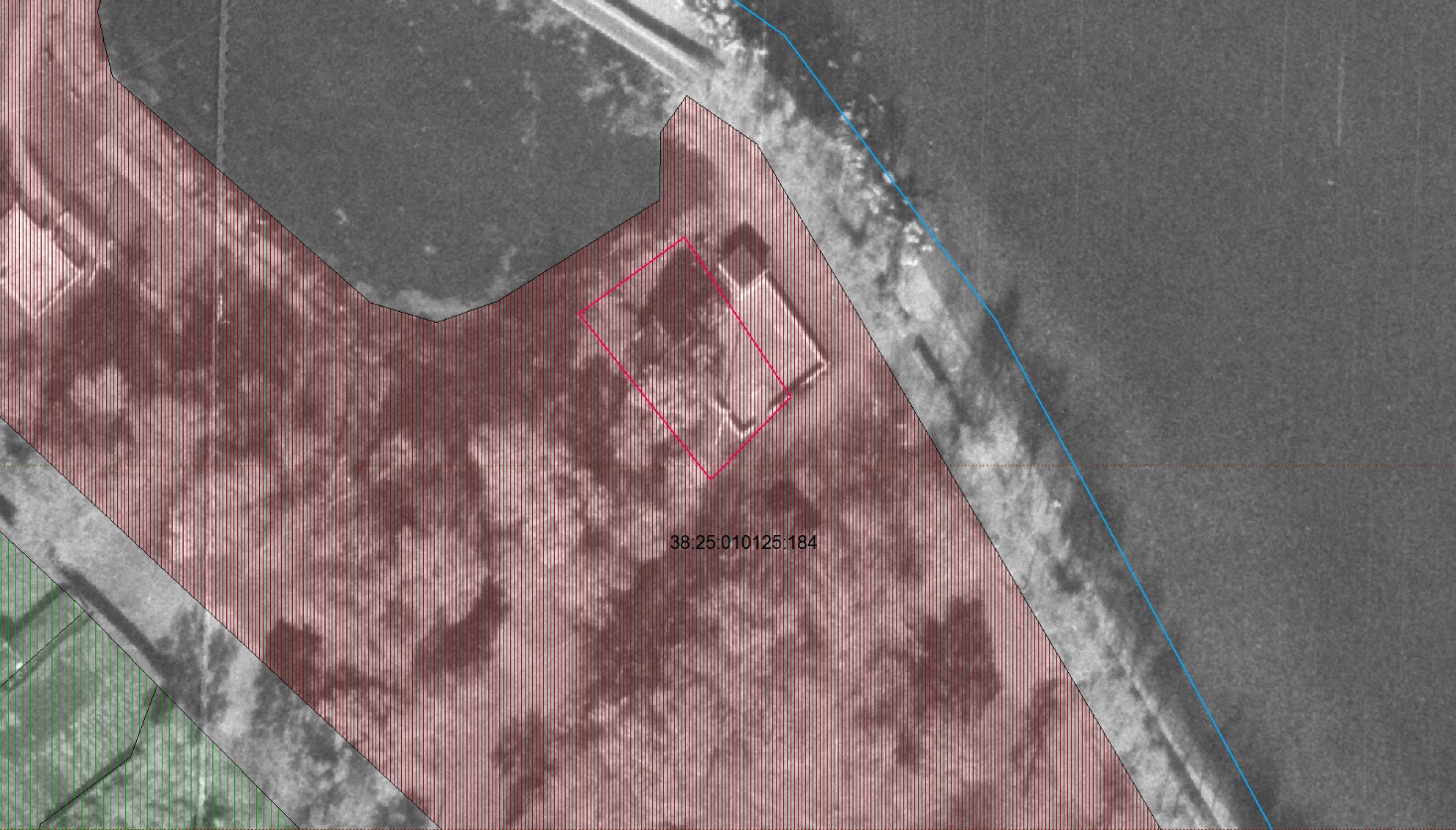 Масштаб 1:1000Координаты поворотных точек места размещения нестационарного объекта      - территория  земельного участка, на котором размещен нестационарный объект